Об обеспечении организации и проведения всероссийской олимпиады школьников в 2023-2024 учебном году в районеВ соответствии с приказом Министерства просвещения Российской Федерации от 27.11.2020 № 678 «Об утверждении Порядка проведения всероссийской олимпиады школьников» (далее – Порядок проведения олимпиады), приказом министерства образования Оренбургской области № 01-21/1352 от 18.08.2022 «Об обеспечении организации 
и проведения всероссийской олимпиады школьников 
в 2023/2024 учебном году» приказываю:1. Провести всероссийскую олимпиаду школьников в 2023/2024 учебном году по общеобразовательным предметам: английский язык, астрономия, биология, география, искусство (мировая художественная культура), информатика и ИКТ, история, литература, математика, немецкий язык, основы безопасности жизнедеятельности, обществознание, право, русский язык, технология, физика, физическая культура, французский язык, химия, экология, экономика (далее – олимпиада):-школьный этап для обучающихся 3-4 классов по математике и русскому языку, для обучающихся 5-11 классов общеобразовательных организаций по вышеназванным предметам до 1 ноября 2023 года по олимпиадным заданиям, разработанным муниципальными предметно-методическими комиссиями, кроме предметов физика, химия, астрономия, биология, математика, информатика, проводимых в онлайн-формате;- муниципальный этап для обучающихся 4 классов общеобразовательных организаций по математике, русскому языку; для обучающихся 7-11 классов общеобразовательных организаций по вышеназванным предметам по олимпиадным заданиям, разработанным предметно-методическими комиссиями муниципального этапа для 4 кл.,  региональными предметно- методическими комиссиями для 7-11 классов.2.Утвердить состав оргкомитета олимпиады согласно приложению 1. 3.  Утвердить состав муниципальных предметно - методических комиссий по предметам согласно приложению 2.4. Утвердить план мероприятий по проведению всероссийской олимпиады школьников в 2023/2024 учебном году согласно приложению 1 к приказу.5. Заместителю заведующего  МКУ Отдел образования администрации Илекского района Иващенко Е.В. обеспечить:подготовку правовых актов, регламентирующих организацию и проведение школьного, муниципального этапов и участие в региональном этапе олимпиады в 2023/2024 учебном году;координацию действий по организации школьного, муниципального этапов и участию в региональном этапе олимпиады с учетом противоэпидемических мероприятий;организовать награждение победителей и призеров олимпиады грамотами отдела образования.6. Муниципальному казенному учреждению «Информационно-методический центр развития образования» Илекского района (Сулейманова А.А.):6.1. Обеспечить организационное и информационное сопровождение школьного, муниципального этапов олимпиады.6.2. Обеспечить доступ для участия в муниципальном этапе олимпиады обучающихся организаций профессионального образования (победителей первого этапа), расположенных на территории района, по заявке их руководителей. 6.3. Провести анализ по результатам школьного и муниципального этапов олимпиады, подготовить отчет о результативности выступления на муниципальном этапе учащихся.                                                                         срок: до 20.12.2023 г.6.4. Организовать работу предметных комиссий. Провести проверку олимпиадных заданий в течение двух рабочих дней.6.5. Обеспечить руководителей образовательных организаций необходимой информацией о порядке, месте, сроках проведения муниципального этапа олимпиады.6.6. Обеспечить организационно- методическое сопровождение проведения предметной олимпиады, внести необходимую информацию в протоколы.                                                                        срок: октябрь - декабрь 2023 г.6.7. Обеспечить тиражирование олимпиадных заданий для участников муниципального этапа олимпиады.                                                                     срок: октябрь - декабрь 2023 г. 6.8. Провести специальные консультации для членов жюри и оргкомитета по выполнению требований к проведению этапов олимпиады в рамках исполнения Порядка проведения олимпиады с учетом специфики предмета и модели ее проведения.срок: сентябрь 2023 г.6.9. Обеспечить рецензирование (экспертизу) наборов подготовленных олимпиадных заданий для школьного этапа олимпиады.срок: до 28 сентября 2023 г.6.10. Подготовить итоговую таблицу результатов участников муниципального этапа олимпиады (ранжированный список участников, расположенных по мере убывания набранных ими баллов) и разместить на сайте отдела образования.7. Руководителям образовательных организаций:7.1. Обеспечить:проведение школьного этапа и участие в муниципальном этапе всероссийской олимпиады школьников в соответствии с Порядком проведения олимпиады и с учетом противоэпидемических мероприятий; работу организаторов олимпиады с использованием информационных технологий, своевременное получение информации и соблюдение конфиденциальности, касающейся содержания олимпиадных заданий;размещение материалов школьного этапа олимпиады на официальных сайтах образовательных организаций, в соответствии с рекомендациями по их структуре и содержанию;при необходимости нахождение в месте проведения олимпиады общественного наблюдателя при предъявлении документа, удостоверяющего личность, и удостоверения общественного наблюдателя; видеонаблюдение в режиме офлайн и хранение записей во всех аудиториях, задействованных для проведения олимпиады;печать олимпиадных заданий в аудиториях, задействованных для проведения олимпиады;сбор и хранение заявлений от родителей (законных представителей) обучающихся, заявивших о своем участии в школьном и муниципальном этапах олимпиады, об ознакомлении с Порядком проведения олимпиады и о согласии на публикацию результатов по каждому общеобразовательному предмету на официальном сайте в информационно-телекоммукационной сети «Интернет» с указанием фамилии, инициалов, класса, субъекта Российской Федерации, количества баллов, набранных при выполнении заданий;Срок: не позднее, чем за 3 дня до начала олимпиадыучастие в олимпиаде обучающихся с ограниченными возможностями здоровья (далее – ОВЗ) и детей-инвалидов на общих основаниях в соответствии с пунктами 23-25 Порядка проведения олимпиады;включение в инструктажи пунктов о запрете:участникам олимпиады выносить из аудиторий и мест проведения олимпиады олимпиадных заданий на бумажном и (или) электронном носителях;участникам олимпиады, организаторам олимпиады, членам жюри олимпиады использовать средства связи в местах выполнения заданий;организаторам олимпиады, членам оргкомитета и жюри соответствующего этапа олимпиады по соответствующему предмету, общественным наблюдателям, техническим специалистам, занятым обслуживанием оборудования, используемого при проведении олимпиады, представителям средств массовой информации, сопровождающим лицам участников оказывать содействие участникам всех этапов олимпиады, в том числе передавать им средства связи, электронно-вычислительную технику, фото-, аудио- и видеоаппаратуру, справочные материалы, письменные заметки и иные средства хранения и передачи информации.7.2. Назначить ответственного за организацию и проведение школьного этапа и за участие школьников в муниципальном этапе всероссийской олимпиады в 2023/2024 учебном году. 8. Директору МКУ ЦБУ (Сергеева Т.А.) обеспечить финансирование олимпиады за счет средств муниципальной программы «Развитие системы образования Илекского района» (приложение 5).9. Контроль за исполнением настоящего приказа оставляю за собой.И.о.заведующего                                                                   Е.В.ИващенкоПриложение 1 										к приказу № _______			                                                                                       от ___________Состав оргкомитета олимпиадыПавлычева С.Н. – председатель оргкомитета, заведующий отделом образованияИващенко Е.В. – заместитель председателя оргкомитета, заместитель заведующего отделом образованияЧлены оргкомитета:Сулейманова А.А. – начальник МКУ «ИМЦ РО»;Туманова О.С. – директор МБУ ДО ДДТ;Веркаш Т.И. – директор МБОУ Илекская СОШ №1;Телицина Н.Ю. – директор МБОУ Илекская СОШ №2;Романенко Н.А. – заместитель директора по УВР МБОУ Илекская СОШ №2;Леушканова Т.К. – и.о. директора МБУ ДО «Илекская ДЮСШ».                                                                                                                                 Приложение 2 										к приказу ________	                                                                                                                                                                                                                                             от ______________Состав муниципальных предметно - методических комиссийпо предметам. Список учителей, задействованных в разработке заданий на школьный этап олимпиады.           Приложение №3к приказу № ______от________План мероприятий по проведении всероссийской олимпиады школьников в 2023/2024 учебном годуПриложение 5                                                                                                                     к приказу № _____									                от __________Смета расходов на проведении муниципального этапа всероссийской олимпиады.Муниципальная программа «Развитие системы образования Илекского района» мероприятие 2 «Совершенствование системы выявления и поддержки одаренных детей»Канцелярские принадлежности:Предполагаемое количество участников: 1200 человек.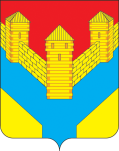 Муниципальное казенное учреждениеОтдел образованияадминистрацииИлекского районаОренбургской областиул.Октябрьская,21с.Илек,Оренбургской области,461350Тел. (35337) 2-21-72,факс 2-21-7256ouo23@obraz-orenburg.ru    Приказ № 160-р от 19.09.2023 №ПредметКлассФИО учителя, ОУ1Астрономия 5-11«Сириус»2География5Орловская Л.Е.,МБОУ Илекская СОШ №12География6Орловская Л.Е.,МБОУ Илекская СОШ №12География7Варлова Т.Н., МБОУ Илекская СОШ №22География8Варлова Т.Н., МБОУ Илекская СОШ №22География9Миронова Л.И.МБОУ Нижнеозернинская СОШ2География10Мухаметжанова И.Р.,МБОУ Озерская СОШ2География11Мухаметжанова И.Р.,МБОУ Озерская СОШ3Физическая культура5Дель А.С МБОУ Кардаиловская СОШ3Физическая культура6Дель А.С. МБОУ Кардаиловская СОШ3Физическая культура7Дьяков С.Н. МБОУ Илекская СОШ №23Физическая культура8Дьяков С.Н МБОУ Илекская СОШ №23Физическая культура9Капнин Ю.И. МБОУ Илекская СОШ №13Физическая культура10Капнин Ю.И. МБОУ Илекская СОШ №13Физическая культура11Капнин Ю.И. МБОУ Илекская СОШ №14Право10Подольских И.А. МБОУ Илекская СОШ №14Право11Подольских И.А. МБОУ Илекская СОШ №15Английский язык5Парфенова Ж.Н., МБОУ Студеновская СОШ5Английский язык6Парфенова Ж.Н., МБОУ Студеновская СОШ5Английский язык7Александрова А.П., МБОУ Илекская СОШ №15Английский язык8 Сизинцева С.В., МБОУ Илекская СОШ №25Английский язык9Сизинцева С.В., МБОУ Илекская СОШ №25Английский язык10Барабанов Д.А. МБОУ Илекская №15Английский язык11Барабанов Д.А. МБОУ Илекская №16Биология 5 -11«Сириус»7Немецкий язык5Ошкина Е.И., МБОУ Яманская СОШ7Немецкий язык6Лисина Т.П., МБОУ Сладковская СОШ7Немецкий язык7Дусталиева  М.Б., МБОУ Димитровская СОШ7Немецкий язык8Андарова А.С., МБОУ Затонновская СОШ7Немецкий язык9Дусталиева  М.Б., МБОУ Димитровская СОШ7Немецкий язык10Дусталиева  М.Б., МБОУ Димитровская СОШ7Немецкий язык11Дусталиева  М.Б., МБОУ Димитровская СОШ8Математика3Пакселева М.Н., МБОУ Илекская СОШ № 28Математика4Портнова С.А. МБОУ Илекская СОШ №18Математика4 -11«Сириус»9Русский язык3Нигматулина А.С., МБОУ Илекская СОШ №2 9Русский язык4Секретева Т.С., МБОУ Илекская СОШ №29Русский язык5Жумалиева Е.В., МБОУ Илекская СОШ №19Русский язык6Жумалиева Е.В., МБОУ Илекская СОШ №19Русский язык7Косьяненко Н.В., МБОУ Студеновская СОШ9Русский язык8Косьяненко Н.В., МБОУ Студеновская СОШ9Русский язык9Кислова Е.Е., МБОУ Илекская СОШ №19Русский язык10Кислова Е.Е., МБОУ Илекская СОШ №19Русский язык11Манзулина В.Я.., МБОУ Илекская СОШ №110Технология 5Демченко.Т.Г. МБОУ Сладковская СОШ10Технология 6Демченко Т.Г МБОУ Сладковская СОШ10Технология 7Стасюк И.П. МБОУ Илекская СОШ №110Технология 8Стасюк И.П. МБОУ Илекская СОШ №110Технология 9Зарыковская И.В. МБОУ Димитровская СОШ10Технология 10Зарыковская И.В. МБОУ Димитровская СОШ10Технология 11Зарыковская И.В. МБОУ Димитровская СОШ11ОБЖ5Косяченко Н.А. МБОУ Студеновская СОШ11ОБЖ6Косяченко Н.А. МБОУ Студеновская СОШ11ОБЖ7Косяченко Н.А. МБОУ Студеновская СОШ11ОБЖ8Косяченко Н.А. МБОУ Студеновская СОШ11ОБЖ9Мезина Т.Ю. МБОУ Илекская СОШ №111ОБЖ10Мезина Т.Ю. МБОУ Илекская СОШ №111ОБЖ11Мезина Т.Ю. МБОУ Илекская СОШ №112Французский язык5 -11Барабанова Е.А., МБОУ Красноярская СОШ13Информатика и ИКТ5-11«Сириус»14Литература5Горбачева Н.Ю., МБОУ Привольненская СОШ 14Литература6Горбачева Н.Ю., МБОУ Привольненская СОШ 14Литература7Еремина Т.Р., МБОУ Кардаиловская СОШ14Литература8Еремина Т.Р., МБОУ Кардаиловская СОШ14Литература9Смолякова Н.В., МБОУ Илекская СОШ №114Литература10Смолякова Н.В., МБОУ Илекская СОШ №114Литература11Денисова И.А., МБОУ Илекская СОШ №115Обществознание 6Дусталиева Г.А. МБОУ Димитровская СОШ15Обществознание 7Колесова О.И. МБОУ Затонновская ООШ15Обществознание 8Величко Е.Б. МБОУ «Мухрановская ООШ»15Обществознание 9Зарецкая Т. А. МБОУ Студеновская СОШ15Обществознание 10Кирилюк В.В., МБОУ Илекская СОШ №215Обществознание 11 Кирилюк В.В., МБОУ Илекская СОШ №216Физика7 -11 «Сириус»17МХК5Зайцева В.В., МБОУ Илекская СОШ №117МХК6Зайцева В.В., МБОУ Илекская СОШ №117МХК7Кузбагарова К.Х., МБОУ Привольненская СОШ17МХК8Кузбагарова К.Х., МБОУ Привольненская СОШ17МХК9Зарыковская И.В., МБОУ Димитровская СОШ 17МХК10Зарыковская И.В., МБОУ Димитровская СОШ17МХК11Зарыковская И.В., МБОУ Димитровская СОШ18Химия 7-11«Сириус»19История 5Круглова Т.Ю., МБОУ Сладковская СОШ19История 6Корнеева Т.Н., МБОУ Привольненская СОШ19История 7Бердина А. Р., МБОУ Озерская СОШ19История 8Туякова З.А., МКУ «ИМЦ РО»19История 9Туякова З.А., МКУ «ИМЦ РО»19История 10Болодурина И.М. МБОУ Нижнеозернинская СОШ19История 11Туякова З.А., МКУ «ИМЦ РО»20Экология7Квасникова Л.А., МБОУ Красноярская СОШ20Экология8Квасникова Л.А., МБОУ Красноярская СОШ20Экология9Квасникова Л.А., МБОУ Красноярская СОШ20Экология10Квасникова Л.А., МБОУ Красноярская СОШ20Экология11Квасникова Л.А., МБОУ Красноярская СОШ21Экономика 10Нигматуллина А.С., МБОУ Илекская СОШ №221Экономика 11Подольских И.А. МБОУ Илекская СОШ №1№ п/пНаименование мероприятиеОтветственные 1.Проведение входного тестирования для одаренных обучающихся Оренбургской области, учебно-тренировочных сборов при подготовке к этапам всероссийской олимпиады школьниковИващенко Е.В.Руководители ОО2.Разработка заданий для школьного этапа всероссийской олимпиады школьниковСулейманова А.А.МКУ «ИМЦ РО»муниципальные предметно-методические комиссии3.Составление заявки для участия в региональном этапе всероссийской олимпиады школьниковИващенко Е.В.4.Получение, раскодировка, распечатка по числу участников, доставка заданий регионального этапа до пункта проведения олимпиады Зимарева Т.С.5.Встреча, инструктаж участников муниципального этапа в пункте проведения олимпиадыСулейманова А.А.МКУ «ИМЦ РО»Администрация образовательной организации6.Проведение инструктажа в аудиторияхСулейманова А.А.МКУ «ИМЦ РО»7.Кодировка, сканирование работ участников в пункте проведения олимпиадыСулейманова А.А.МКУ «ИМЦ РО»Администрация образовательной организации8.Сопровождение членов жюри при проверке сканов работ участников олимпиадыСулейманова А.А.МКУ «ИМЦ РО»